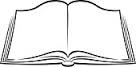 1MP2MP3MP4MPCourse Information
Writer’s Workshop10 points
Vocab Builders10 pointsLiterary Terms
Grammar10 pointsLiterature10 pointsKeystone Prep10 pointsOverall Appearance & Condition10 points

TOTAL POINTS60606060